ПОСТАНОВЛЕНИЕАдминистрации муниципального образования «Мамхегское сельское поселение»От 31.01.2023г. №03                                                                                                             а.Мамхег«О внесении изменений  в Положение о муниципальной службе в муниципальном образовании «Мамхегское  сельское поселение», утвержденное постановлением администрации муниципального образования  «Мамхегское  сельское поселение» от 28.12.2017 №48В соответствии с Федеральным законом от 05.12.2022г. №498-ФЗ О внесении изменений в отдельные законодательные акты Российской Федерации», Уставом муниципального образования «Мамхегское сельское поселение».ПОСТАНОВЛЯЕТ:     1. Внести в Положение о муниципальной службе в муниципальном образовании «Мамхегское  сельское поселение», утвержденное постановлением администрации муниципального образования «Мамхегское   сельское поселение» от 28.12.2017       № 48 следующее изменения и дополнения:           1) часть 1 статьи 12 дополнить пунктом 12 следующего содержания:     12) приобретение им статуса иностранного агента.          2) часть 1 статьи 22 дополнить пунктом 5 следующего содержания:    5) приобретение муниципальным служащим статуса иностранного агента.     2. Настоящее постановление подлежит обнародованию в газете «Заря», размещению на официальном сайте и информационных стендах МО «Мамхегское   сельское поселение». 3. Контроль за выполнением настоящего постановления оставляю за собой.Глава администрации муниципального образования «Мамхегское сельское поселение»                                                          Р.А. ТахумовРЕСПУБЛИКА АДЫГЕЯАдминистрацияМО «Мамхегское сельское  поселение»385440, а. Мамхег,,ул. Советская,54а.88-777-3-9-22-34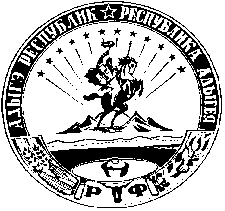 АДЫГЭ РЕСПУБЛИКМуниципальнэобразованиеу«МамхыгъэчъыпIэ кой»иадминистрацие385440, къ. Мамхэгъ,ур. Советскэм, 54а.88-777-3-9-22-34